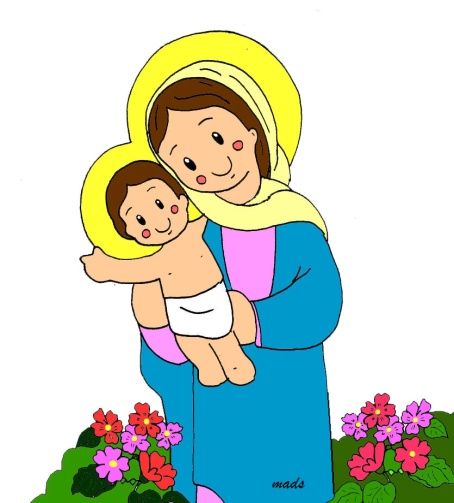 “COMPARTAMOS EL FUEGO GIANELLINO COMO NUESTRO PADRE FUNDADOR LO REALIZO EN BOBBIO, ¡QUE ALEGRÍA EL SABER QUE TRABAJAREMOS EN CASA COMO GIANELLI LO HIZO!”Sala 5 A - BNOS QUEDEMOS EN CASA Y SIGAMOS DANDO TODO DE NUESTRA PARTE PARA SEGUIR ADELANTE.ACTIVIDADES:PRESENTAMOS A LA FIGURA GEOMÉTRICA: EL CUADRADO MEDIANTE UN VIDEO EXPLICATIVO SOBRE EL MISMO https://www.youtube.com/watch?v=A9UMce2aLq0 PARA COMPARTIR EN FAMILIA.CON AYUDA DE MAMÁ RECITAMOS LA POESIA. “EL CUADRADO”. ¿TE ANIMAS A RECITARLA?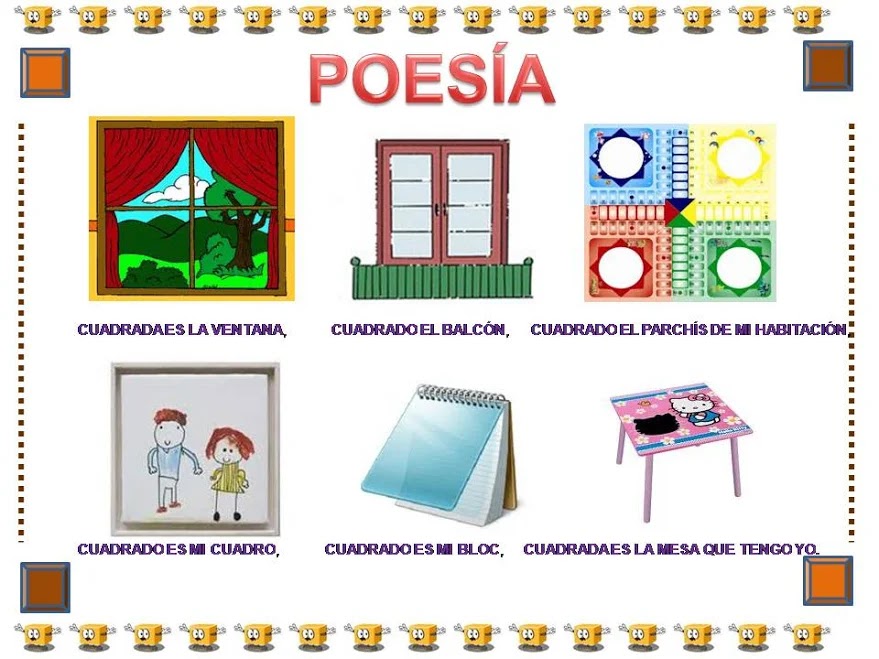 COLOREA  EL CUADRADO MÁS GRANDE UTILIZANDO  LOS DEDOS  CON LOS COLORES DE TEMPERAS QUE DESEES.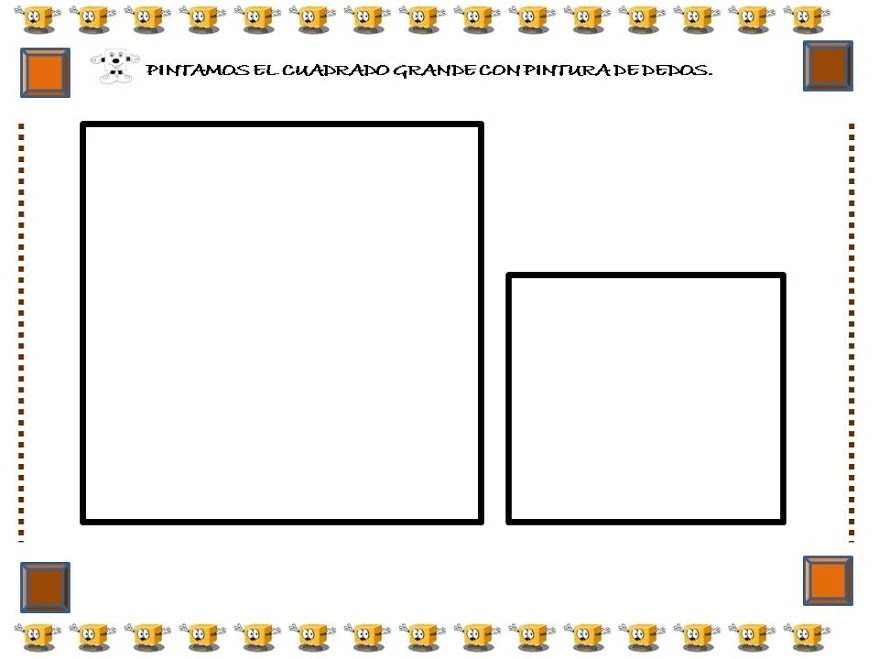 